ОФИЦИАЛЬНЫЕ ПРЕДСТАВИТЕЛИ:__________________________                                        ____________________________Подпись                                                                              Расшифровка 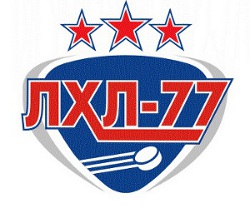 Московская любительская хоккейная лига«ЛХЛ-77» Московская любительская хоккейная лига«ЛХЛ-77» Московская любительская хоккейная лига«ЛХЛ-77» Московская любительская хоккейная лига«ЛХЛ-77» Московская любительская хоккейная лига«ЛХЛ-77» Московская любительская хоккейная лига«ЛХЛ-77» Московская любительская хоккейная лига«ЛХЛ-77» Московская любительская хоккейная лига«ЛХЛ-77» Дата______________Дата______________Дозаявочный лист команды ХК_________Дозаявочный лист команды ХК_________Дозаявочный лист команды ХК_________Дозаявочный лист команды ХК_________Дозаявочный лист команды ХК_________Дозаявочный лист команды ХК_________Дозаявочный лист команды ХК_________Дозаявочный лист команды ХК_________Дозаявочный лист команды ХК_________Дозаявочный лист команды ХК_________ппФамилия, имя (полностью)Фамилия, имя (полностью)Фамилия, имя (полностью)Фамилия, имя (полностью)АмплуаАмплуа№РостРостВесХватХватХватДатарождения (дд.мм.гг.)Фамилия, имя, отчествоДолжностьГлавный тренерТренер